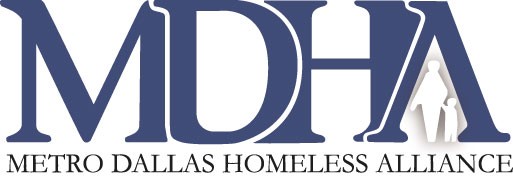 MDHA / Continuum of Care Board of Directors MeetingFriday January 18, 9am-11am2801 Swiss Avenue, Dallas Texas  75204AGENDAWelcome/Introduction						Karen HughesApproval of Minutes of the November 30, 2018			Karen HughesHousing Inventory Count Discussion					Edd EasonHomeless Management Information System HUD NOFA		Karen HughesWednesday call recapApproval to move forward with NOFA responseCommittee Reports:Executive Committee						Karen HughesNominating Committee						Traswell Livingston, IIIHMIS Committee							Bob WrightPolicy and Procedures Committee				Dustin PerkinsCoC Assembly Committee						Edd EasonFinance Committee						Edd EasonCEO/President Report							Diana Romagnoli & Shavon MoorePIT Count updateProgram updateSOHA, March 14thAdjournmentNOTE:  The next meeting of the Board of Director’s will be held on March 29, 2019.**An Executive session may be called for various reasons, with or without the presence of the CEO, at the discretion of the Board Chair, in order to: 1) Consult with an attorney; 2) Deliberate regarding real property; 3) Deliberate regarding prospective gifts; or 4) Deliberate regarding personnel matters, etc.